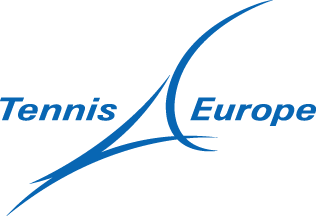 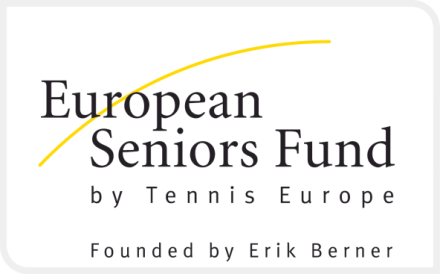 2022 GRANT APPLICATION FORM2022 GRANT APPLICATION FORMPLEASE RETURN THIS FORM TO NADJA KORAN (nadjak@tenniseurope.org) BEFORE 31st DECEMBER 2021.PLEASE NOTE:LATE APPLICATIONS WILL NOT BE CONSIDEREDALL APPLICATIONS MUST BE SUBMITTED WITH THE SUPPORTING FINANCIAL DOCUMENTS REQUIREDPLEASE RETURN THIS FORM TO NADJA KORAN (nadjak@tenniseurope.org) BEFORE 31st DECEMBER 2021.PLEASE NOTE:LATE APPLICATIONS WILL NOT BE CONSIDEREDALL APPLICATIONS MUST BE SUBMITTED WITH THE SUPPORTING FINANCIAL DOCUMENTS REQUIREDGENERAL INFORMATION: This grant has been created to provide financial assistance to new senior tournaments in Tennis Europe C-Member nations in order to support and develop European tournaments on the ITF Senior Tour.GENERAL INFORMATION: This grant has been created to provide financial assistance to new senior tournaments in Tennis Europe C-Member nations in order to support and develop European tournaments on the ITF Senior Tour.APPLICANT DETAILS:APPLICANT DETAILS:Club Name:Contact Person:Address:(Street Name and No.)Postal Code:City and Country:Telephone/Mobile:E-mail:CLUB DETAILS:CLUB DETAILS:Address: (If different)Number of Courts:Indoor/Outdoor:Size of Club: (Number of members)Club Facilities: Restaurant:Locker Rooms:Other:TOURNAMENT INFORMATION:TOURNAMENT INFORMATION:Tournament Name:Tournament Director:Date:Age Categories offered:TOURNAMENT BUDGET:PLEASE ESTIMATE THE TOTAL INCOME AND EXPENDITURE 2)   INCLUDE A DETAILED COPY OF YOUR TOURNAMENT BUDGET TOURNAMENT BUDGET:PLEASE ESTIMATE THE TOTAL INCOME AND EXPENDITURE 2)   INCLUDE A DETAILED COPY OF YOUR TOURNAMENT BUDGET NATIONAL ASSOCIATION INFORMATION:(ALL APPLICATIONS MUST BE SUBMITTED WITH THE SUPPORT OF THE NATIONAL ASSOCIATION)NATIONAL ASSOCIATION INFORMATION:(ALL APPLICATIONS MUST BE SUBMITTED WITH THE SUPPORT OF THE NATIONAL ASSOCIATION)National Association:Contact Person:Position in Association:Telephone:Email:Signature:Date:Stamp of National Association:APPLICANT SIGNATURE:APPLICANT SIGNATURE:Name:Position in Club:Signature:Date: